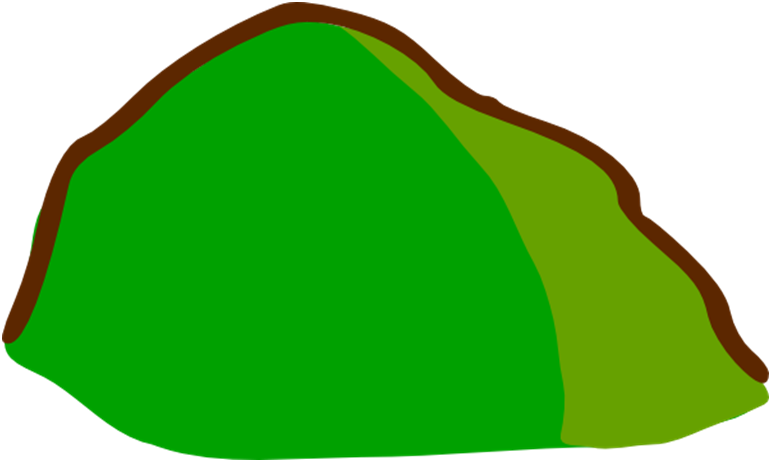 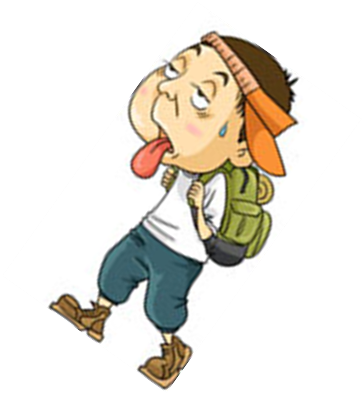 Background InformationI created this because I wanted to make something that everyone can relate to. Nobody likes the hills around every corner of the campus. The guy in the picture is the epitome of what everyone is feeling while walking up any of the several hills.